V Региональный чемпионат «Абилимпикс» Мурманской области Утверждено Организационным комитетом чемпионата «Абилимпикс» Мурманской области  __.03.2020 Председатель:  __________КОНКУРСНОЕ ЗАДАНИЕпо компетенции СТОЛЯРНОЕ ДЕЛОГ. Мурманск, 2020Содержание.Описание компетенции.Актуальность компетенции.В современном обществе профессия столяр - одна из самых востребованных специальностей, ведь предметы столярного мастерства всегда являются непременным атрибутом жилища человека. В нашей стране не только сложилась мощная столярная индустрия, которая обеспечивает потребителей типовой продукцией, но есть и много высококлассных профессионалов, которые демонстрируют свое мастерство в изготовлении эксклюзивных изделий по индивидуальным заказам. Профессия столяра является востребованной, престижной и хорошо оплачиваемой, растёт спрос на высококвалифицированные кадры этой профессии.Чтобы достичь высокого качества в столярном производстве, нужны современные технологии, сложное оборудование, поэтому профессия столяра - это техническая специальность, хотя связанная и с художественным творчеством.Специалист столярного производства должен овладеть всеми видами операций по обработке дерева: различные виды отделки (шлифование, строгание и т.д.), операции сшивки деталей, их соединения и склейки, сборки отдельных узлов, изготовления и применения элементов декора. Для достижения необходимого качества изделий столяр пользуется современным высокотехнологичным механизированным оборудованием.Практически в каждом регионе есть потенциальные работодатели для специалистов по профессиям «мастер столярного и мебельного производства», «мастер столярно-плотничных и паркетных работ».Ссылка на образовательный и/или профессиональный стандарт.Требования к квалификации.Краткое описание задания.Конкурсное задание.Участник самостоятельно должен разметить согласно чертежу, заготовки, при помощи необходимого инструмента сформировать шиповые соединения, склеить и подготовить раму шлифованием под дальнейшую отделку (отделочные работы в задание не входят).Школьники: в ходе выполнения конкурсного задания необходимо за 3 часавыполнить подготовительные, заготовительные и разметочные работы; определить и отметить лицевые поверхности деталей, необходимым ручным инструментом сформировать одинарные шиповые соединения и соединения в «полдерева», склеить раму и произвести шлифовку изделия.Студенты: в ходе выполнения конкурсного задания необходимо за 4 часавыполнить подготовительные, заготовительные и разметочные работы; определить и отметить лицевые поверхности деталей, необходимым ручным инструментом сформировать угловые концевые шиповые соединения и соединения «шип полупотёмок», склеить раму и произвести шлифовку изделия.Специалисты: в ходе выполнения конкурсного задания необходимо за 4 часа выполнить подготовительные, заготовительные и разметочные работы; определить и отметить лицевые поверхности деталей, необходимым ручным инструментом сформировать угловые	шиповые	соединения,	соединения	«шип	полупотёмок»	и	сделать	врезку горизонтальной поперечины путем соединения в полдерева, склеить раму оконную и провести чистовую отделку.Структура и подробное описание конкурсного задания.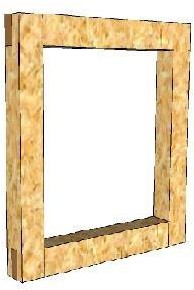 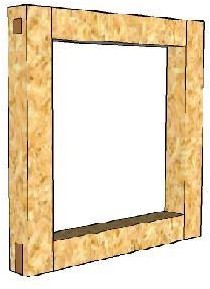 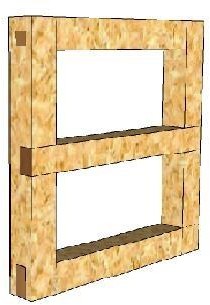 Приложение № 1	- СХЕМА (школьники)Приложение № 2 – РАМА ОКОННАЯ (школьники) Приложение № 3 – СХЕМА (студенты)Приложение № 4 – РАМА КВАДРАТНАЯ (студенты) Приложение № 5 – СХЕМА (специалисты)Приложение № 6 – РАМА КВАДРАТНАЯ (специалисты)Последовательность выполнения задания для всех категорий участников.Подготовка рабочего места: расположение инструментов и заготовок в соответствующем порядке; проверка соответствия используемого инструмента; изучение конкурсного задания.Категория участников: «Школьник»Подготовка рабочего места: расположение инструментов и заготовок в соответствующем порядке; проверка соответствия используемого инструмента; изучение конкурсного задания. Модуль № 1.Разметка деталей оконной рамы.Торцевание деталей в размер.Формирование угловых концевых соединений (шип-паз).Сборка насухо.Передача деталей на оценку экспертам.Обработка шлифованием деталей.Сборка изделия (склеивание).Передача изделия на оценку экспертам.Рама оконная простая. Высота– 400 мм.Ширина – 300 мм. Сечение бруска 30x40 мм.В 30 % изменение конкурсного задания могут войти: общие размеры изделия, сечение заготовок, порода древесины заготовок и варианты финишной обработки изделия.Категория участников: «Студент», «Специалист»Модуль № 1.Определение и маркировка лицевых сторон деталей.Разметка деталей оконной рамы.Торцевание деталей в размер.Формирование угловых концевых и серединных соединений.Сборка насухо. Передача деталей на оценку экспертам.Обработка шлифованием деталей.Сборка изделия (склеивание).Дополнительная шлифовка. Передача изделия на оценку экспертам. Рама оконная простая.Высота- 300  мм. Ширина - 300 мм Сечение бруска 35x35 ммСечение горизонтальной поперечины 30х35 ммВ 30 % изменение конкурсного задания могут войти: общие размеры изделия, сечение заготовок, порода древесины заготовок и варианты финишной обработки изделия.СхемаПриложение № 1 ШКОЛЬНИКИ Рама оконная10	10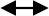 РАМА ОКОННАЯ (ШКОЛЬНИКИ)Приложение № 2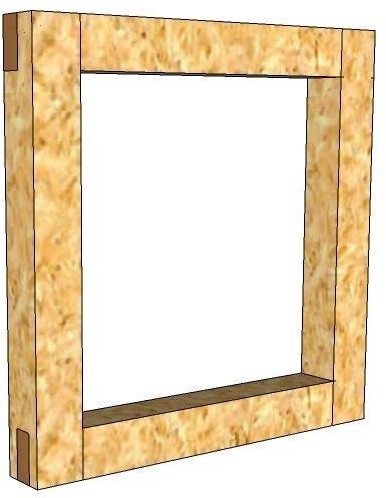 СхемаПриложение № 3 СТУДЕНТЫ Рама квадратная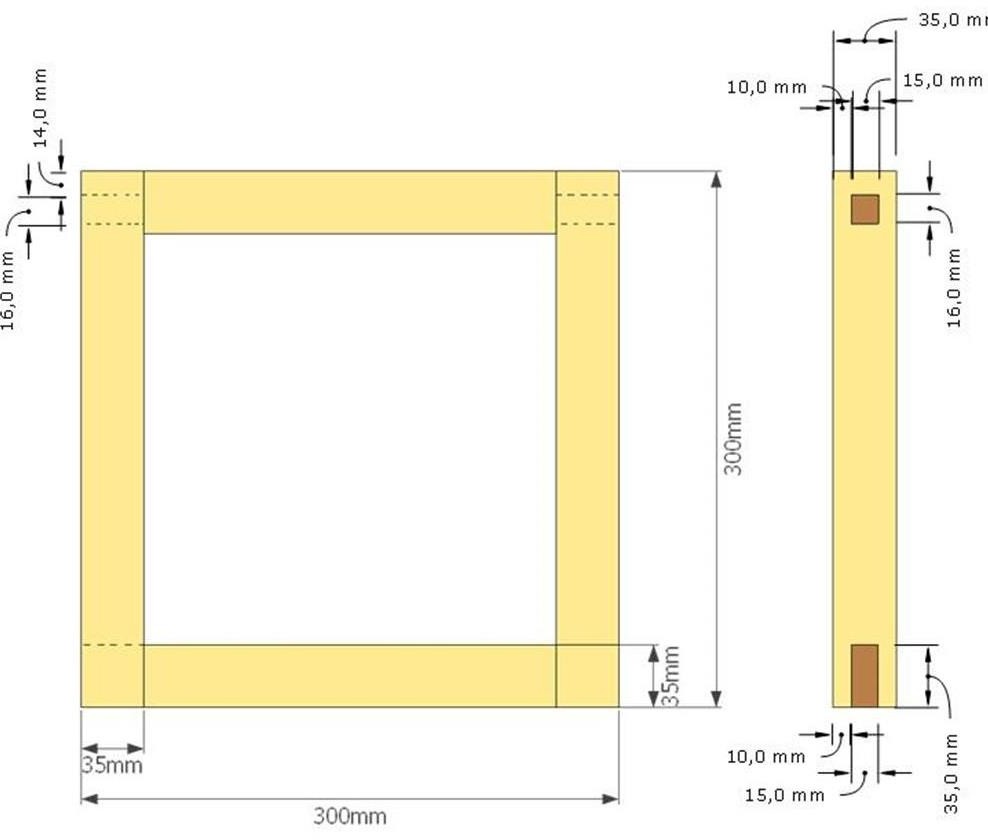 Приложение № 4 РАМА КВАДРАТНАЯ (СТУДЕНТЫ)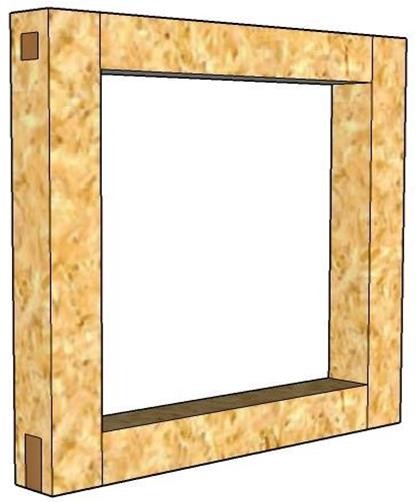 Приложение № 5СХЕМА СПЕЦИАЛИСТЫ Рама квадратная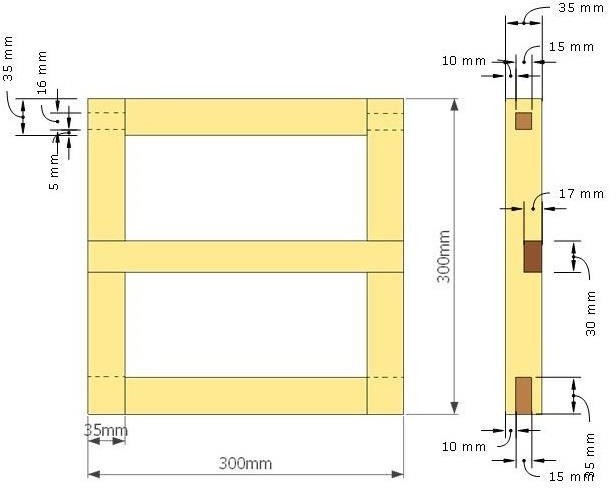 Приложение № 6РАМА КВАДРАТНАЯ (специалисты)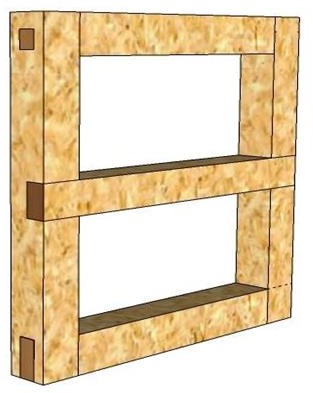 Критерии оценки выполнения задания.Судейские оценкиОбъективные критерии.Перечень используемого оборудования, инструментов и расходных материалов.Студенты, школьники, специалисты.Схемы оснащения рабочих мест с учётом основных нозологий.Минимальные требования к оснащению рабочих мест с учётом основных нозологий.Графическое изображение рабочих мест с учётом основных нозологий.Верстак столярный.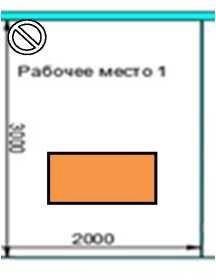 Схема застройки соревновательной площадки для всех категорий участников.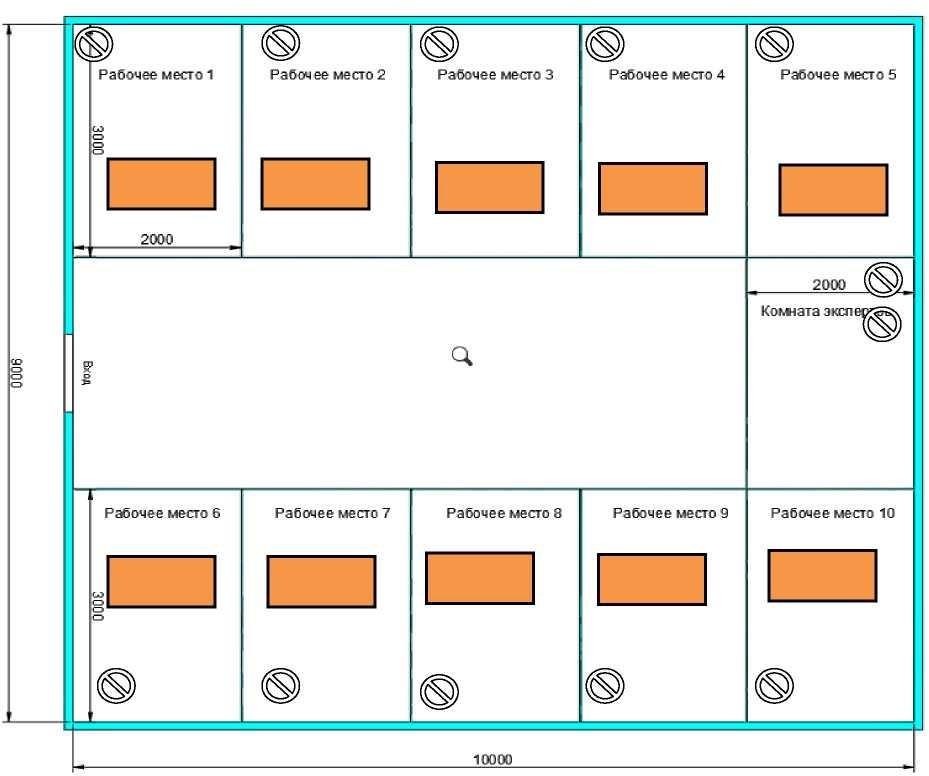 Условные обозначения:Верстак столярный	170х70 см.Двойная розетка 220 В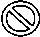 Площадь 10м*9м.8 двойных розеток мощность. 220 V. Электроинструмент 3 кВт на двойную розетку.Подсобное помещение (комната экспертов) 3 х 2. Двойная розетка 220 V. Для хранения ценного оборудования под ключ. Два стола 70 х 70.5. Требования охраны труда и техники безопасности.Во время проведения соревнования необходимо соблюдать настоящую инструкцию, правила эксплуатации оборудования, механизмов и инструментов, не подвергать их механическим ударам, не допускать падений. При работе участник обязан:□ поддерживать порядок и чистоту на своем рабочем месте;□	рабочий	инструмент	располагать	таким	образом,	чтобы	исключалась возможность его скатывания или падения;выполнять работу только исправным, хорошо заточенным инструментом;использовать защитные очки при работе инструментом ударного действия;прочно закреплять обрабатываемую деталь в тисках при ручной резке древесины ножовкой;использовать для работы лучковую пилу с хорошо разведенным полотном и надежно закрепленным шнуром, обеспечивающим необходимое его натяжение;при запиливании материала ножовкой применять направитель для опоры полотна инструмента;технологические операции (пиление, обтесывание, долбление и т.п.) выполнять на верстаке в установленных местах, используя специальные упоры и приспособления;очищать струги (рубанок, фуганок, и. т.п.) от стружки деревянными клиньями, а не руками;использовать рабочий инструмент только по прямому назначению;Участникам запрещается:допускать скапливание посторонних предметов на рабочих местах;захламлять верстаки отходами и стружкой;сдувать стружку и опилки ртом или убирать их руками;производить	уборку	над	и	под	работающим	оборудованием	или	в непосредственной близости от движущихся механизмов;вытирать рубильники и другие выключатели тока;собирать в один ящик тряпки, отходы бумаги и промасленной ветоши;очищать струги (рубанок, фуганок, и. т.п.) от стружки руками;выносить с площадки проведения соревнования и вносить в нее любые предметы, приборы и оборудование без согласования с экспертом (иного ответственного лица).Обо всех неполадках в работе оборудования и механизмов необходимо ставить в известность эксперта (иного ответственного лица).ТРЕБОВАНИЯ БЕЗОПАСНОСТИ В АВАРИЙНЫХ СИТУАЦИЯХ.При возникновении чрезвычайной ситуации (появлении посторонних запахов, задымлении, возгорании), обнаружении обрыва проводов питания или нарушения целости их изоляции, неисправности заземления и других повреждений электрооборудования, появления запаха гари, посторонних звуков в работе оборудования и механизмов, немедленно прекратить работу, сообщить об этом эксперту (иному ответственному лицу) и действовать в соответствии с его указаниями.При получении травмы сообщить об этом эксперту (иному ответственному лицу).При необходимости помочь эксперту (иному ответственному лицу) оказать пострадавшему первую помощь и оказать содействие в его отправке в ближайшее лечебное учреждение.ТРЕБОВАНИЯ БЕЗОПАСНОСТИ ПО ОКОНЧАНИИ СОРЕВНОВАНИЯ.Привести в порядок рабочее место только при отключении всех токонесущих устройств.Привести в порядок использованное оборудование и приспособления. Стружку и опилки с рабочего места убрать с помощью щетки.Убрать в отведенное место инструменты.Тщательно вымыть руки с мылом.При обнаружении неисправности оборудования, приспособлений и инструментов проинформировать об этом эксперта (иное ответственное лицо). С его разрешения организованно покинуть площадку проведения соревнования.ШкольникиСтудентыСпециалистыОБРАЗОВАТЕЛЬНЫЕ СТАНДАРТЫФедеральный государственный стандарт среднего профессионального образования по профессии 29.01.29 (262023.01) Мастер столярного и мебельного производства, утвержденный приказом Министерства образования и науки Российской Федерации от№ 764 от 02 августа 2013 года,Федеральный государственный стандарт среднего профессионального образования по профессии 29.01.29 (262023.01) Мастер столярного и мебельного производства, утвержденный приказом Министерства образования и науки Российской Федерации от№ 764 от 02 августа 2013 года,Федеральный государственный стандарт среднего профессионального образования по профессии 29.01.29 (262023.01) Мастер столярного и мебельного производства, утвержденный приказом Министерства образования и науки Российской Федерации от№ 764 от 02 августа 2013 года,зарегистрированный Министерством юстиции от 20.08.2013 г. № 29749; сизменением, внесенным приказом Министерства образования и науки РФ от 09.04.2015 г. № 390.Профессиональный стандарт Сборка изделий мебели из древесных материалов (утверждён приказом Министерства труда и социальной защиты Российской Федерации от 26 декабря 2014 г.№1183, регистрационный №385,код 23.036)зарегистрированный Министерством юстиции от 20.08.2013 г. № 29749; сизменением, внесенным приказом Министерства образования и науки РФ от 09.04.2015 г. № 390.Профессиональный стандарт Сборка изделий мебели из древесных материалов (утверждён приказом Министерства труда и социальной защиты Российской Федерации от 26 декабря 2014 г.№1183, регистрационный №385,код 23.036)зарегистрированный Министерством юстиции от 20.08.2013 г. № 29749; сизменением, внесенным приказом Министерства образования и науки РФ от 09.04.2015 г. № 390.Профессиональный стандарт Сборка изделий мебели из древесных материалов (утверждён приказом Министерства труда и социальной защиты Российской Федерации от 26 декабря 2014 г.№1183, регистрационный №385,код 23.036)Школьники.Студенты.Специалисты.ПК 2.2. Выполнять столярные соединения. Должен уметь: применять правила безопасности труда и производственной санитарии при выполнении столярных работ;производить подготовку и разметку заготовок для деталей; выполнять основные операции по обработке древесины и древесных материалов ручным инструментом: пиление, сверление, долбление, строгание, шлифование; определять степень точности обработки деталей по форме и размерам;формировать шипы, проушины, гнезда;ПМ.02 «Изготовление столярных и мебельных изделий ПК 2.1.Производить подбор и раскрой заготовок, механическую обработку деталей столярных и мебельных изделий.ПК 2.2. Выполнять столярные соединения.Должен уметь: применять правила безопасности труда и производственной санитарии при выполнении столярных работ; налаживать и применять в работе станки, инструмент и оборудование для производства столярных работ; производить подготовку и разметку заготовок для деталей; выполнять раскрой древесины и древесных материалов; выполнять основные операции по обработке древесины и древесных материалов ручным инструментом: пиление, сверление, долбление, строгание, шлифование; выполнять основные операции по первичной и чистовой обработке древесины и древесных материалов электрифицированным инструментом и на деревообрабатывающих станках: пиление, фрезерование, сверление, точение, строгание, долбление- шлифование; определять степень точности обработки деталей по форме и размерам; допуски и посадки; определять степень точностиобработки деталей по классуПМ.02 «Изготовление столярных и мебельных изделий ПК 2.1.Производить подбор и раскрой заготовок, механическую обработку деталей столярных и мебельных изделий.ПК 2.2. Выполнять столярные соединения.ПК 2.4. Конструировать столярные изделия и мебель. Должен уметь: применять правила безопасности труда и производственной санитарии при выполнении столярных работ; налаживать и применять в работе станки, инструмент и оборудование для производства столярных работ; производить подготовку и разметку заготовок для деталей; выполнять раскрой древесины и древесных материалов; выполнять основныеоперации по обработке древесины и древесных материалов ручным инструментом: пиление, сверление, долбление, строгание, шлифование; выполнять основные операции по первичной и чистовой обработке древесины и древесных материалов электрифицированным инструментом и надеревообрабатывающих станках: пиление, фрезерование, сверление, точение, строгание, долбление- шлифование; определять степень точностиобработки деталей по форме ишероховатости поверхности: неровности, риски, ворсистость, мшистость;повышать качество обработки деталей по форме, размерам и классу шероховатости поверхности: устранять пороки древесины, дефекты обработки, затачивать режущий инструмент; формировать шипы, проушины, гнезда;размерам; допуски и посадки; определять степень точности обработки деталей по классу шероховатости поверхности: неровности, риски, ворсистость, мшистость;повышать качество обработки деталей по форме, размерам и классу шероховатости поверхности: устранять пороки древесины, дефекты обработки, затачивать режущий инструмент; формировать шипы, проушины, гнезда;Категория участникаНаименование и описание модуляДеньВремяРезультатШкольникМодуль №1.Рама квадратная. Разметка заготовок,	формирование шиповых соединений, сборка рамы, отделка.1 день3 часаГотовая рама.СтудентМодуль №1.Рама квадратная.Разметка	заготовок, формирование	шиповыхсоединений, сборка рамы, отделка.1 день4 часаГотовая рама.СпециалистМодуль №1. Рама квадратная горизонтальной поперечиной.Разметка	заготовок, формирование	шиповых соединений, сборка рамы с горизонтальной поперечиной, отделка.1 день4 часаГотовая	рама с горизонтальной поперечиной.КритерииНачисляемые баллыКачество выполнения пазов, шипов и углов и соединений.40Шлифование.20Не соблюдение правил техники безопасности и норм охраны труда- 5Всего60КритерииНачисляемые баллыЗазоры30Жёсткость собранной конструкции5Внешний вид5Замена заготовки- 5Всего40Итого100ПЕРЕЧЕНЬ ОБОРУДОВАНИЯ НА 1-ГО УЧАСТНИКА (конкурсная площадка)ПЕРЕЧЕНЬ ОБОРУДОВАНИЯ НА 1-ГО УЧАСТНИКА (конкурсная площадка)ПЕРЕЧЕНЬ ОБОРУДОВАНИЯ НА 1-ГО УЧАСТНИКА (конкурсная площадка)ПЕРЕЧЕНЬ ОБОРУДОВАНИЯ НА 1-ГО УЧАСТНИКА (конкурсная площадка)ПЕРЕЧЕНЬ ОБОРУДОВАНИЯ НА 1-ГО УЧАСТНИКА (конкурсная площадка)Оборудование, инструменты, ПООборудование, инструменты, ПООборудование, инструменты, ПООборудование, инструменты, ПООборудование, инструменты, ПО№НаименованиеСсылка на сайт с тех. характеристиками либо тех. характеристики оборудования, инструментовЕд. изме рени яКол-во1АППАРАТ ПЫЛЕУДАЛЯЮ ЩИЙ CTL 26 E 230Vhttps://ftrussia.ru/category pyileudalenie?utm source=google&utm_medium=cpc&utm_campaign=festool_new&utm_Шт.11АППАРАТ ПЫЛЕУДАЛЯЮ ЩИЙ CTL 26 E 230Vterm=%D0%BF%D1%8B%D0%BB%D0%B5%D1%81%D0%Шт.11АППАРАТ ПЫЛЕУДАЛЯЮ ЩИЙ CTL 26 E 230VBE%D1%81+festool+ctl+26+eШт.12ЛОБЗИКhttps://ftrussia.ru/category akkumulyatornyie instrumentyi?utШт.12ЛОБЗИКm_source=google&utm_medium=cpc&utm_campaign=festool_Шт.1CARVEX АКК.,компл. в конт. T- Loc PSC 420 EB-Plus Li 18new&utm term3Рабочий центрhttps://www.festool.ruШт.1WCR 10004Стол рабочий, многофункционал ьный MFT/3https://mosarsenal.ru/festool/osnastka/statsionarnye raboty cmsmft precisio/mft-3/Шт.15Струбцины, комплект из 2 шт. FSZ 120/2https://www.google.com/search?qШт.16Струбцины, комплект из 2 шт. FSZ 300/2https://www. google.com/search?qШт.17ШЛИФМАШ. ЭКСЦЕНТРИК. вконт. T-Loc ETS 150/5 EQ-Plushttps://www.elektro-instrumenti.ru/festool-ehkscentrikovaja-Шт.17ШЛИФМАШ. ЭКСЦЕНТРИК. вконт. T-Loc ETS 150/5 EQ-Plusshlifmashinka-ets -150-3-eq/?gclid=EAIaIQobChMIgsz9sf f3AIVEFQYCh3FpQSEEAAШт.17ШЛИФМАШ. ЭКСЦЕНТРИК. вконт. T-Loc ETS 150/5 EQ-PlusYASAAEgJCOvD BwEШт.1ПЕРЕЧЕНЬ РАСХОДНЫХ МАТЕРИАЛОВ НА 1 УЧАСТНИКАПЕРЕЧЕНЬ РАСХОДНЫХ МАТЕРИАЛОВ НА 1 УЧАСТНИКАПЕРЕЧЕНЬ РАСХОДНЫХ МАТЕРИАЛОВ НА 1 УЧАСТНИКАПЕРЕЧЕНЬ РАСХОДНЫХ МАТЕРИАЛОВ НА 1 УЧАСТНИКАПЕРЕЧЕНЬ РАСХОДНЫХ МАТЕРИАЛОВ НА 1 УЧАСТНИКА№НаименованиеСсылка на сайт с тех. характеристиками либо тех. характеристики оборудования, инструментовЕд. изме рени яКол- во1БрусокСосна 35 х 35 х 1000ммШт.2РАСХОДНЫЕ МАТЕРИАЛЫ, ОБОРУДОВАНИЕ И ИНСТРУМЕНТЫ, КОТ(УЧАСТНИКИ ДОЛЖНЫ ИМЕТЬ ПРИ СЕБЕРАСХОДНЫЕ МАТЕРИАЛЫ, ОБОРУДОВАНИЕ И ИНСТРУМЕНТЫ, КОТ(УЧАСТНИКИ ДОЛЖНЫ ИМЕТЬ ПРИ СЕБЕРАСХОДНЫЕ МАТЕРИАЛЫ, ОБОРУДОВАНИЕ И ИНСТРУМЕНТЫ, КОТ(УЧАСТНИКИ ДОЛЖНЫ ИМЕТЬ ПРИ СЕБЕРАСХОДНЫЕ МАТЕРИАЛЫ, ОБОРУДОВАНИЕ И ИНСТРУМЕНТЫ, КОТ(УЧАСТНИКИ ДОЛЖНЫ ИМЕТЬ ПРИ СЕБЕЭРЫЕ№НаименованиеСсылка на сайт с тех. характеристиками либо тех. характеристики оборудованияЕд. изме рени яКол- во1спецодеждаhttps://www.specodegda.ru/catalogue/spetsodezhda/7utm_source=google&utm_medium=cpc&utm_term=%D1%81%шт.11спецодеждаD0%BF%D0%B5%D1%86%D0%BE%D0%B4%D0%B5%D0шт.11спецодежда%B6%D0%B4%D0%B0&utm_campaign=272808048&utm_coшт.11спецодеждаntent=237282827893&gclid=EAIaIQobChMIr6Gz8f_f3AIVwqшт.11спецодеждаQYCh36YgvlEAAYASAAEgL0g D BwEшт.12Защитные очки.https://www.bigam.ru/product/ochki-zashhitnve-champion-s- duzhkami-prozrachnye-c1009- 569912/?gclid=EAIaIQobChMIv Ht1v f3AIVl44YCh0GMQvsшт.12Защитные очки.EAYYASABEgLrdfD BwEшт.13Спец обувь (200 Дж)https://www.komus.ru/katalog/otraslevve- predlozheniva/professionalnava-uborka/rabochava- odezhda/sandalii/polubotinki-s-perforatsiej-sandalii-pu-s- metallicheskim-podnoskom-razmer-45-artikul-proizvoditelva-va4260m-/p/446779/?utm campaign=market-vsetпара14Наушники.РОСОМЗ РС60300 Наушники противошумные СОМЗ-3ПУМАшт.15Угломер.http://www.vseinstrumenti.ru/instrument/izmeritelnvj/uglomervшт.15Угломер.i uklonomerv/ada/elektronnvj uglomer ada angleruler 20 a0шт.15Угломер.0394/?gclid=EAIaIQobChMI5cmwjILg3AIVjYevCh0wzgYZEшт.15Угломер.AQYAvABEgJYTfD BwEшт.16щётка-смётка.https://www. google.com/search?q=%D 1%89%D1%91%D1%8шт.16щётка-смётка.2%D0%BA%D0%B0-%D1%81%D0%BC%D1%91%D1%82%D0%BA%D0%B0.&sшт.16щётка-смётка.afe=strict&tbm=isch&tbo=u&source=univ&sa=X&ved=2ahUKшт.16щётка-смётка.EwjP76WbguDcAhXFw6YKHX3UDrAQsAR6BAgCEAE&biшт.16щётка-смётка.w=1920&bih=974шт.17башмачок + наждачная бумага зернистости не более 240.https ://www. goo gle. com/search?q=%D0%BD%D0%B 0%D0%шт.17башмачок + наждачная бумага зернистости не более 240.B6%D0%B4%D0%B0%D1%87%D0%BD%D0%B0%D1%8Fшт.17башмачок + наждачная бумага зернистости не более 240.+%D0%B1%D1%83%D0%BC%D0%B0%D0%B3%D0%B0&шт.17башмачок + наждачная бумага зернистости не более 240.safe=strict&source=univ&tbm=shop&tbo=u&sa=X&ved=0ahUшт.17башмачок + наждачная бумага зернистости не более 240.KEwjp06KpguDcAhVGEJoKHdaqAGQQsxgIJg&biw=1920&шт.17башмачок + наждачная бумага зернистости не более 240.bih=974шт.18ножовка со среднимили	мелкимзубом.https://www.bigam.ru/product/nozhovka-po-derevu- centroinstrument-tshha-400mm-230-16- 512037/?gclid=EAIaIQobChMIy-- KzILg3AIVGOaaCh33ggWNEAkYASABEgLFWPD_BwEшт.18ножовка со среднимили	мелкимзубом.шт.19стамеска-долото 8 мм.http://www.vseinstrumenti.ru/ruchnoy instrument/stolyarno-slesarnyi/stameski/ploskie/tsentroinstrument/stameska- doloto_8_mm_tsentroinstrument_30-08/набо P19стамеска-долото 8 мм.набо P110набор стамесок разных размеровhttp://www.vseinstrumenti.ru/ruchnoy instrument/stolyarno- slesarnyi/stameski/ploskie/tsentroinstrument/stameska- doloto_8_mm_tsentroinstrument_30-08/набо P111киянка деревянная.https ://www. google.com/search?q=%D0%BA%D0%B 8%Dшт.111киянка деревянная.8F%D0%BD%D0%BA%D0%B0+%D0%B4%D0%B5%D1%8шт.111киянка деревянная.0%D0%B5%D0%B2%D1%8F%D0%BD%D0%BD%D0%B0%D1%8F.&oq=%D0%BA%D0%B8%D1%8F%D0%BD%D0%BA%D0%B0+%D0%B4%D0%B5%D1%80%D0%B5%D0%шт.111киянка деревянная.B2%D1%8F%D0%BD%D0%BD%D0%B0%D1%8F.&aqs=chшт.111киянка деревянная.rome..69i57j0l5.1544j0j 4&sourceid=chrome&ie=UTF-8шт.112кернер.http ://www.vseinstrumenti. ru/ruchnoy-instrument/udarno -rychazhnyj/kernery/?gclid=EAIaIQobChMI_pKL_YLg3AIVhKшт.112кернер.wYCh1AaQCOEAAYASAAEgIxffD BwEшт.113угольник столярный.http://www.vseinstrumenti.ru/instrument/izmeritelnyj/uglomervшт.113угольник столярный.i uklonomery/ada/elektronnyj uglomer ada angleruler 20 a0шт.113угольник столярный.0394/?gclid=EAIaIQobChMI5cmwjILg3AIVjYeyCh0wzgYZEшт.113угольник столярный.AQYAyABEgJYTfD BwEшт.114Малка.https://www.google.com/search?q=%D0%BC%D0%B0%D0%шт.114Малка.BB%D0%BA%D0%B0+%D1%81%D1%82%D0%BE%D0%Bшт.114Малка.B%D1%8F%D1%80%D0%BD%D0%B0%D1%8F&oq=%D0шт.114Малка.%BC%D0%B0%D0%BB%D0%BA%D0%B0+%D1%81%D1шт.114Малка.%82%D0%BE%D0%BB%D1%8F%D1%80%D0%BD%D0%шт.114Малка.B0%D1%8F&aqs=chrome..69i57j0.8368j0j7&sourceid=chromшт.114Малка.e&ie=UTF-8шт.115линейка металлическая 300500 мм.https://www.google.com/search?q=%D0%BB%D0%B8%D0%шт.115линейка металлическая 300500 мм.BD%D0%B5%D0%B9%D0%BA%D0%B0+%D0%BC%D0%шт.115линейка металлическая 300500 мм.B5%D1%82%D0%B0%D0%BB%D0%BB%D0%B8%D1%87шт.115линейка металлическая 300500 мм.%D0%B5%D1%81%D0%BA%D0%B0%D1%8F+300-500+%D0%BC%D0%BC.&safe=strict&source=univ&tbm=shoшт.115линейка металлическая 300500 мм.p&tbo=u&sa=X&ved=0ahUKEwjMpL6kg-DcAhWExKYKHSU7CkwQsxgIJg&biw=1920&bih=974#spd=шт.115линейка металлическая 300500 мм.16221708700600467516шт.116Рулетка.http://rubankov.ru/ruletki.htmlшт.117Шило.https://on.pleer.ru/product 454799 Shilo Zubr 09570 3.html?шт.117Шило.utm_source=adw&utm_content=merchant-msk&utm_medium=cpc&gclid=EAIaIQobChMIubru4IPg3AIVшт.117Шило.h8wYCh2fEw5eEAQYASABEgI4GPD BwEшт.118карандаш простой.https://www. google.com/search?q=%D0%BA%D0%B0%D1%шт.118карандаш простой.80%D0%B0%D0%BD%D0%B4%D0%B0%D1%88+%D0%Bшт.1F%D1%80%D0%BE%D1%81%D1%82%D0%BE%D0%B9.&safe=strict&source=univ&tbm=shop&tbo=u&sa=X&ved=0ahUKEwiJgtbqg-DcAhXoNJoKHWQ7BXAQsxgIJg&biw= 1920&bih=97419кисть для клея.http ://kakkley.ru/kist-dla-kley/шт.120ветошь	для убирания лишнего клея.http://www.xn--161-eddp8c1a3cwb.xn--p1ai/goods/72856630-шт.120ветошь	для убирания лишнего клея.vetosh_dlya_udaleniya_razlichnykh_zagryazneniшт.1НА 1-ГО ЭКСПЕРТА (КОНКУРСНАЯ ПЛОЩАДКА)НА 1-ГО ЭКСПЕРТА (КОНКУРСНАЯ ПЛОЩАДКА)НА 1-ГО ЭКСПЕРТА (КОНКУРСНАЯ ПЛОЩАДКА)НА 1-ГО ЭКСПЕРТА (КОНКУРСНАЯ ПЛОЩАДКА)НА 1-ГО ЭКСПЕРТА (КОНКУРСНАЯ ПЛОЩАДКА)Перечень оборудования и мебельПеречень оборудования и мебельПеречень оборудования и мебельПеречень оборудования и мебельПеречень оборудования и мебель№НаименованиеСсылка на сайт с тех. характеристиками либо тех. характеристики оборудованияЕд. изме рени яКол- во1Стул.На усмотрение организаторовшт.12Ручка+бумага А4.На усмотрение организаторовшт.10ПЕРЕЧЕНЬ ОБОРУДОВАНИЕ ДЛЯ ЭКСПЕРТОВПЕРЕЧЕНЬ ОБОРУДОВАНИЕ ДЛЯ ЭКСПЕРТОВПЕРЕЧЕНЬ ОБОРУДОВАНИЕ ДЛЯ ЭКСПЕРТОВПЕРЕЧЕНЬ ОБОРУДОВАНИЕ ДЛЯ ЭКСПЕРТОВПЕРЕЧЕНЬ ОБОРУДОВАНИЕ ДЛЯ ЭКСПЕРТОВПеречень оборудования, мебель, канцелярия и т.п.Перечень оборудования, мебель, канцелярия и т.п.Перечень оборудования, мебель, канцелярия и т.п.Перечень оборудования, мебель, канцелярия и т.п.Перечень оборудования, мебель, канцелярия и т.п.№НаименованиеСсылка на сайт с тех. Характеристиками, либо тех. характеристики оборудованияЕд. изме рени яКол- во1Номерки для оценки, щуп.https://www.google.com/search?a=%D0%B2%D0%B5%D0%шт.51Номерки для оценки, щуп.B5%D1%80+%D1%81+%D1%86%D0%B8%D1%84%D1%80шт.51Номерки для оценки, щуп.%D0%B0%D0%BC%D0%B8&safe=strict&source=univ&tbmшт.51Номерки для оценки, щуп.=shop&tbo=u&sa=X&ved=0ahUKEwj-4pDDgODcAhUDIpoKHZvHB1YQsxgIJg&biw=1920&bih=97шт.51Номерки для оценки, щуп.4шт.5КОМНАТА УЧАСТНИКОВКОМНАТА УЧАСТНИКОВКОМНАТА УЧАСТНИКОВКОМНАТА УЧАСТНИКОВКОМНАТА УЧАСТНИКОВПеречень оборудования, мебель, канцелярия и т.п.Перечень оборудования, мебель, канцелярия и т.п.Перечень оборудования, мебель, канцелярия и т.п.Перечень оборудования, мебель, канцелярия и т.п.Перечень оборудования, мебель, канцелярия и т.п.1Стул.На усмотрение организаторовшт.52Вешалка.На усмотрение организаторовшт.1 на10  ч.Виды нозологий.Площадь, м.кв.Ширина прохода между рабочими местами, м.Специализированное оборудование, количество.*Рабочее место участника	с3 м.кв.2 м.Для слабослышащих участников можно предусмотреть звукоусиливающуюнарушением слухааппаратуру,	телефон	громкоговорящий акустическая система, информационная индукционная			система, индивидуальные	наушники		илисурдопереводчик.Рабочее место участника с нарушениемОДА3 м.кв.2 м.Оснащение		(оборудование) специального рабочего места оборудованием,	обеспечивающим реализацию эргономическихпринципов; предполагает увеличение размера зоны на одно место с учетом подъезда и разворота кресла-коляски, увеличения ширины прохода междурядами столов.Рабочее место участника с соматическими заболеваниями3 м.кв.2 м.Специальные требования к условиям труда инвалидов вследствие заболеваний сердечнососудистой системы, а также инвалиды	вследствие	других соматических заболеванийусловия труда на рабочих местах должны соответствовать оптимальным и допустимым по микроклиматическим параметрам. На рабочих местах не допускается присутствие вредных химических веществ, включая аллергены, канцерогены, оксиды металлов, аэрозоли преимущественно	фиброгенного действия.Не допускается наличие тепловых излучений; локальной вибрации, электромагнитных	излучений, ультрафиолетовой радиации.Уровни шума на рабочих местах и освещенность должны соответствовать действующим нормативам.Использовать столы - с регулируемыми высотой и углом наклона поверхности; стулья (кресла) - с регулируемымивысотой сиденья и положением спинки.Рабочее место участника с ментальными нарушениями3 м.кв.2 м.Специальные	требования		к условиям труда инвалидов вследствие нервно-психических		заболеваний создаются оптимальные и допустимые санитарно-гигиенические		условия производственной среды, в том числе: температура воздуха в холодный период года при легкой работе - 21 - 24 °C; при средней тяжести работ - 17 - 20 °C; влажность воздуха в холодный и теплый периоды года 40 - 60 %; отсутствиевредных	веществ:аллергенов, канцерогенов, аэрозолей,металлов,	оксидов	металлов; электромагнитное излучение - не выше ПДУ; шум - не выше ПДУ (до 81 дБА); отсутствие локальной и общейвибрации; отсутствие микроорганизмов, продуктов ипрепаратов, содержащих живые клетки и споры микроорганизмов, белковые препараты.Оборудование			(технические устройства) должно быть безопасное и комфортное в пользовании (устойчивые конструкции, прочная установка и фиксация, простой способ пользования без сложных систем включения и выключения, с автоматическим выключением	при			неполадках; расстановка и расположение, не создающие помех для подхода, пользования,		передвижения; расширенные расстояния между столами, мебелью и в то же время незатрудняющие		досягаемость; исключение	острых	выступов,	углов, ранящих	поверхностей,		выступающих крепежных деталей).Требования к условиям  и организации труда на рабочих местах инвалидов вследствие заболеваний нервной системы